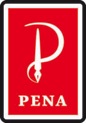 Basın Bülteni				“PENCEREDEKİ KADIN”IN OYUNCU KADROSU BELLİ OLDU!A.J. Finn’in “New York Times Çok Satanlar” listesine 1 numaradan giren ve Stephen King dahil birçok yazarın beğenisiyle yayınlanan “Penceredeki Kadın” (The Woman in The Window) romanı Amy Adams’ın başrolü ve dev oyuncu kadrosuyla beyazperdeye aktarılıyor!Türkiye’de Pena Yayınları tarafından Ocak ayında okuyucuyla buluşan psikolojik gerilim romanı Penceredeki Kadın’ın sinema uyarlamasında kitabın ana karakteri Anna Fox’u beş kez Oscar’a aday gösterilen oyuncu Amy Adams canlandırıyor. Gerilim dolu hikâyede başarılı oyuncuya Alistair Russell rolüyle Akademi Ödüllü oyuncu Gary Oldman eşlik ederken filmin diğer önemli isimleri arasında Wyatt Russell ve Julianne Moore yer alacak. Arrival, American Hustle, Enchanted ve Nocturnal Animals filmlerinden tanıdığımız Amy Adams, Anna Fox rolünde New York’ta yalnız yaşayan ve agorafobiden mustarip eski bir psikoloğun komşularını gözetlerken tanık olduğu gerilim dolu hikâyenin merkezinde yer alıyor.Kamera arkasında da yıldız isimler yer alıyor.Okuyucuyla buluşmadan film hakkı FOX 2000 tarafından alınan romanın sinemaya uyarlamasının yönetmen koltuğunda Atonement, Anna Karenina ve Darkest Hour gibi filmleri ile tanınan Joe Wright yer alacak. Filmin görüntü yönetmenliğini ise Amelie ve A Very Long Engagement gibi filmlerle bilinen Bruno Delbonnel üstlenirken senaryosunu da Pulitzer ödüllü senarist Tracy Letts kaleme alıyor. A.J. Finn’in kitabını ekrana taşıyan yapımcılar ise Oscar ödüllü Scott Rudin ve Oscar’a aday gösterilen Eli Bush.Psikolojik belirsizlikleriyle Hitchcock’un Arka Pencere filmine benzetilen romanın sinemaya vizyon tarihi 4 Ekim 2019 olarak belirlendi.Kitap Hakkında:Gerçekten oluyorsa paranoya değildir…New York’taki evinde yalnız yaşayan Anna Fox kendini tamamen evine kapatmıştır. Asla dışarı çıkmaz. Tüm günü içerek (bazen çok), eski filmleri seyrederek, eski zamanları anarak geçirir. Bir de komşularını röntgenleyerek.Bir gün tam evinin karşısına Russell’lar taşınır. Bir baba, bir anne ve bir oğuldan oluşan muhteşem bir ailedir. Ama Anna, bir gece penceresinden onların evini gözlerken görmemesi gereken bir şey görür. İşte bundan sonra tüm dünyası altüst olur. Tüm sırları önüne dökülür.Gerçek nedir? Hayal olan nedir? Kim tehlikededir? İpler kimin elindedir? Bu sürükleyici psikolojik romanda hiç kimse ve hiçbir şey göründüğü gibi değil.Kitap Hakkında Ne Dediler;Hakları 38 ülkeye satılan penceredeki kadın’a övgüler:“Elinizden bırakamayacağınız nadir kitaplardan biri… Nefis ve ürkütücü.” - Stephen King“A. J. Finn usta dokunuşuyla yeni bir yetenek.” - Tess Gerritsen“Kesinlikle sürükleyici bir gerilim romanı.” - Louise Penny“Güçlü bir kara film vaadiyle karanlık, şaşırtıcı bir karışım.” - Ruth WarePena Yayınları HakkındaPena Yayınları, hem gündemdeki en büyük yazarların kitaplarını Türkçe olarak yayınlayarak bir okuma ziyafeti sunmayı ve okuru geliştirmeyi hem de dünyanın en iyi yazar ve çizerlerinin çalışmalarını çocuklarla paylaşarak, onların hayal gücünü beslemeyi hedeflemektedir. Türk dilinin ulaştığı bütün coğrafyalarda, farklı kültürlerden yazar ve çizerlerin kendilerini ifade edebildiği renkli ve güvenli bir ortam yaratmak için çabalıyoruz. Çalışanlarımızın girişimciliği ve yaratıcılığı en önemli parçamız olurken yayınevimizin sürekli yeni teknolojilere ayak uydurması bizi okurlarımıza daha da yakınlaştırmaktadır.https://www.penayayinlari.com/Detaylı Bilgi ve Görsel İçin:BAF & ZB Pazarlama İletişim AjansıTEL: 0212 2274005 | CEP:0546 2665144Berk Şenöz berksenoz@zbiletisim.com